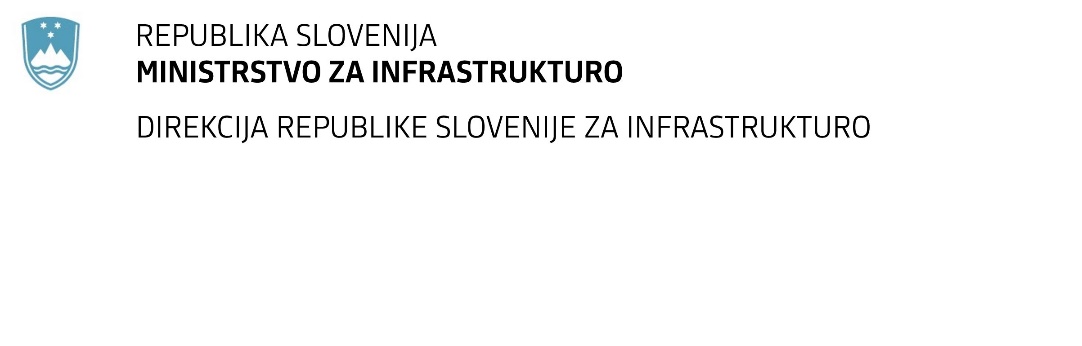 SPREMEMBA ROKA ODDAJE IN ODPIRANJA PONUDB za oddajo javnega naročila Obvestilo o spremembi razpisne dokumentacije je objavljeno na "Portalu javnih naročil" in na naročnikovi spletni strani. Obrazložitev sprememb:Spremembe so sestavni del razpisne dokumentacije in jih je potrebno upoštevati pri pripravi ponudbe.Številka:43001-487/2019-01oznaka naročila:D-36/20 G   Datum:24.03.2020MFERAC:2431-20-000039/0Obnova vozišča na cesti R1-209, odsek 1089 Bled - Soteska od km 1.720 do km 2.144 v dolžini 424 mRok za oddajo ponudb: 08.04.2020 ob 09:00Odpiranje ponudb: 08.04.2020 ob 09:01Rok za sprejemanje ponudnikovih vprašanj: 01.04.2020.Garancija za resnost ponudbe velja na prvotno predviden rok za oddajo ponudb.